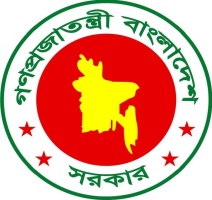 		ফরম-3  [বিধি ১১ (২), ১৬(৩)(গ) দ্রষ্টব্য]গণপ্রজাতন্ত্রী বাংলাদেশ সরকারবস্ত্র অধিদপ্তর‘বিদ্যমান নিবন্ধন নবায়ন’ আবেদন ফরম         আমি/আমরা এই মর্মে অঙ্গীকার করিতেছি যে, উপরে বর্ণিত তথ্যাবলি সত্য ও সঠিক। কোনো তথ্য অসত্য প্রমাণিত হইলে আইন অনুযায়ী যে শাস্তি আরোপ করা হইবে, তাহা মানিয়া লইতে বাধ্য থাকিব।তারিখ:স্বাক্ষর:          নাম:                                              পদবী:                                            মোবাইল নম্বর:সংযুক্তিবিঃ দ্রঃ আবেদনপত্রের সহিত সংযুক্ত ফটোকপিগুলি প্রতিষ্ঠানের ব্যবস্থাপনা পরিচালক বা ব্যবস্থাপনা অংশীদার বা স্বত্বাধিকারী বা ক্ষমতাপ্রাপ্ত                                                             কর্তৃপক্ষ কর্তৃক সত্যায়িত হইতে হইবে।১শিল্প প্রতিষ্ঠানের নাম:শিল্প প্রতিষ্ঠানের নাম:শিল্প প্রতিষ্ঠানের নাম:শিল্প প্রতিষ্ঠানের নাম:শিল্প প্রতিষ্ঠানের নাম:শিল্প প্রতিষ্ঠানের নাম:শিল্প প্রতিষ্ঠানের নাম:শিল্প প্রতিষ্ঠানের নাম:শিল্প প্রতিষ্ঠানের নাম:শিল্প প্রতিষ্ঠানের নাম:শিল্প প্রতিষ্ঠানের নাম:শিল্প প্রতিষ্ঠানের নাম:শিল্প প্রতিষ্ঠানের নাম:শিল্প প্রতিষ্ঠানের নাম:শিল্প প্রতিষ্ঠানের নাম:শিল্প প্রতিষ্ঠানের নাম:শিল্প প্রতিষ্ঠানের নাম:শিল্প প্রতিষ্ঠানের নাম:শিল্প প্রতিষ্ঠানের নাম:শিল্প প্রতিষ্ঠানের নাম:শিল্প প্রতিষ্ঠানের নাম:শিল্প প্রতিষ্ঠানের নাম:শিল্প প্রতিষ্ঠানের নাম:2নিবন্ধন নম্বর ও তারিখ:                                                                     মেয়াদ উত্তীর্ণের তারিখ:নিবন্ধন নম্বর ও তারিখ:                                                                     মেয়াদ উত্তীর্ণের তারিখ:নিবন্ধন নম্বর ও তারিখ:                                                                     মেয়াদ উত্তীর্ণের তারিখ:নিবন্ধন নম্বর ও তারিখ:                                                                     মেয়াদ উত্তীর্ণের তারিখ:নিবন্ধন নম্বর ও তারিখ:                                                                     মেয়াদ উত্তীর্ণের তারিখ:নিবন্ধন নম্বর ও তারিখ:                                                                     মেয়াদ উত্তীর্ণের তারিখ:নিবন্ধন নম্বর ও তারিখ:                                                                     মেয়াদ উত্তীর্ণের তারিখ:নিবন্ধন নম্বর ও তারিখ:                                                                     মেয়াদ উত্তীর্ণের তারিখ:নিবন্ধন নম্বর ও তারিখ:                                                                     মেয়াদ উত্তীর্ণের তারিখ:নিবন্ধন নম্বর ও তারিখ:                                                                     মেয়াদ উত্তীর্ণের তারিখ:নিবন্ধন নম্বর ও তারিখ:                                                                     মেয়াদ উত্তীর্ণের তারিখ:নিবন্ধন নম্বর ও তারিখ:                                                                     মেয়াদ উত্তীর্ণের তারিখ:নিবন্ধন নম্বর ও তারিখ:                                                                     মেয়াদ উত্তীর্ণের তারিখ:নিবন্ধন নম্বর ও তারিখ:                                                                     মেয়াদ উত্তীর্ণের তারিখ:নিবন্ধন নম্বর ও তারিখ:                                                                     মেয়াদ উত্তীর্ণের তারিখ:নিবন্ধন নম্বর ও তারিখ:                                                                     মেয়াদ উত্তীর্ণের তারিখ:নিবন্ধন নম্বর ও তারিখ:                                                                     মেয়াদ উত্তীর্ণের তারিখ:নিবন্ধন নম্বর ও তারিখ:                                                                     মেয়াদ উত্তীর্ণের তারিখ:নিবন্ধন নম্বর ও তারিখ:                                                                     মেয়াদ উত্তীর্ণের তারিখ:নিবন্ধন নম্বর ও তারিখ:                                                                     মেয়াদ উত্তীর্ণের তারিখ:নিবন্ধন নম্বর ও তারিখ:                                                                     মেয়াদ উত্তীর্ণের তারিখ:নিবন্ধন নম্বর ও তারিখ:                                                                     মেয়াদ উত্তীর্ণের তারিখ:নিবন্ধন নম্বর ও তারিখ:                                                                     মেয়াদ উত্তীর্ণের তারিখ:3ঠিকানা (ক) অফিস: বাড়ী/প্লট/হোল্ডিং নং- ঠিকানা (ক) অফিস: বাড়ী/প্লট/হোল্ডিং নং- ঠিকানা (ক) অফিস: বাড়ী/প্লট/হোল্ডিং নং- ঠিকানা (ক) অফিস: বাড়ী/প্লট/হোল্ডিং নং- ঠিকানা (ক) অফিস: বাড়ী/প্লট/হোল্ডিং নং- ঠিকানা (ক) অফিস: বাড়ী/প্লট/হোল্ডিং নং- ঠিকানা (ক) অফিস: বাড়ী/প্লট/হোল্ডিং নং- ঠিকানা (ক) অফিস: বাড়ী/প্লট/হোল্ডিং নং- ঠিকানা (ক) অফিস: বাড়ী/প্লট/হোল্ডিং নং- ঠিকানা (ক) অফিস: বাড়ী/প্লট/হোল্ডিং নং- ঠিকানা (ক) অফিস: বাড়ী/প্লট/হোল্ডিং নং- ঠিকানা (ক) অফিস: বাড়ী/প্লট/হোল্ডিং নং- ঠিকানা (ক) অফিস: বাড়ী/প্লট/হোল্ডিং নং- ঠিকানা (ক) অফিস: বাড়ী/প্লট/হোল্ডিং নং- ঠিকানা (ক) অফিস: বাড়ী/প্লট/হোল্ডিং নং- ঠিকানা (ক) অফিস: বাড়ী/প্লট/হোল্ডিং নং- ঠিকানা (ক) অফিস: বাড়ী/প্লট/হোল্ডিং নং- ঠিকানা (ক) অফিস: বাড়ী/প্লট/হোল্ডিং নং- ঠিকানা (ক) অফিস: বাড়ী/প্লট/হোল্ডিং নং- ঠিকানা (ক) অফিস: বাড়ী/প্লট/হোল্ডিং নং- ঠিকানা (ক) অফিস: বাড়ী/প্লট/হোল্ডিং নং- ঠিকানা (ক) অফিস: বাড়ী/প্লট/হোল্ডিং নং- ঠিকানা (ক) অফিস: বাড়ী/প্লট/হোল্ডিং নং- 3সড়ক নং/এলাকা:  সড়ক নং/এলাকা:  সড়ক নং/এলাকা:  সড়ক নং/এলাকা:  সড়ক নং/এলাকা:  সড়ক নং/এলাকা:  সড়ক নং/এলাকা:  সড়ক নং/এলাকা:  সড়ক নং/এলাকা:  সড়ক নং/এলাকা:  সড়ক নং/এলাকা:  সড়ক নং/এলাকা:  সড়ক নং/এলাকা:  সড়ক নং/এলাকা:  সড়ক নং/এলাকা:  সড়ক নং/এলাকা:  সড়ক নং/এলাকা:  সড়ক নং/এলাকা:  সড়ক নং/এলাকা:  সড়ক নং/এলাকা:  সড়ক নং/এলাকা:  সড়ক নং/এলাকা:  সড়ক নং/এলাকা:  3থানা/উপজেলা:থানা/উপজেলা:থানা/উপজেলা:থানা/উপজেলা:থানা/উপজেলা:থানা/উপজেলা:থানা/উপজেলা:থানা/উপজেলা:থানা/উপজেলা:থানা/উপজেলা:শহর/জেলা: শহর/জেলা: শহর/জেলা: শহর/জেলা: শহর/জেলা: শহর/জেলা: শহর/জেলা: শহর/জেলা: শহর/জেলা: শহর/জেলা: শহর/জেলা: শহর/জেলা: শহর/জেলা: 3ফোন:ফোন:ফোন:ফোন:ফ্যাক্স:ফ্যাক্স:ফ্যাক্স:ফ্যাক্স:ফ্যাক্স:ফ্যাক্স:ফ্যাক্স:ফ্যাক্স:ফ্যাক্স:ফ্যাক্স:ফ্যাক্স:ই-মেইল: ই-মেইল: ই-মেইল: ই-মেইল: ই-মেইল: ই-মেইল: ই-মেইল: ই-মেইল: 3(খ) কারখানা: বাড়ী/প্লট/হোল্ডিং নং- (খ) কারখানা: বাড়ী/প্লট/হোল্ডিং নং- (খ) কারখানা: বাড়ী/প্লট/হোল্ডিং নং- (খ) কারখানা: বাড়ী/প্লট/হোল্ডিং নং- (খ) কারখানা: বাড়ী/প্লট/হোল্ডিং নং- (খ) কারখানা: বাড়ী/প্লট/হোল্ডিং নং- (খ) কারখানা: বাড়ী/প্লট/হোল্ডিং নং- (খ) কারখানা: বাড়ী/প্লট/হোল্ডিং নং- (খ) কারখানা: বাড়ী/প্লট/হোল্ডিং নং- (খ) কারখানা: বাড়ী/প্লট/হোল্ডিং নং- (খ) কারখানা: বাড়ী/প্লট/হোল্ডিং নং- (খ) কারখানা: বাড়ী/প্লট/হোল্ডিং নং- (খ) কারখানা: বাড়ী/প্লট/হোল্ডিং নং- (খ) কারখানা: বাড়ী/প্লট/হোল্ডিং নং- (খ) কারখানা: বাড়ী/প্লট/হোল্ডিং নং- (খ) কারখানা: বাড়ী/প্লট/হোল্ডিং নং- (খ) কারখানা: বাড়ী/প্লট/হোল্ডিং নং- (খ) কারখানা: বাড়ী/প্লট/হোল্ডিং নং- (খ) কারখানা: বাড়ী/প্লট/হোল্ডিং নং- (খ) কারখানা: বাড়ী/প্লট/হোল্ডিং নং- (খ) কারখানা: বাড়ী/প্লট/হোল্ডিং নং- (খ) কারখানা: বাড়ী/প্লট/হোল্ডিং নং- (খ) কারখানা: বাড়ী/প্লট/হোল্ডিং নং- 3সড়ক নং/এলাকা: সড়ক নং/এলাকা: সড়ক নং/এলাকা: সড়ক নং/এলাকা: সড়ক নং/এলাকা: সড়ক নং/এলাকা: সড়ক নং/এলাকা: সড়ক নং/এলাকা: সড়ক নং/এলাকা: সড়ক নং/এলাকা: সড়ক নং/এলাকা: সড়ক নং/এলাকা: সড়ক নং/এলাকা: সড়ক নং/এলাকা: সড়ক নং/এলাকা: সড়ক নং/এলাকা: সড়ক নং/এলাকা: সড়ক নং/এলাকা: সড়ক নং/এলাকা: সড়ক নং/এলাকা: সড়ক নং/এলাকা: সড়ক নং/এলাকা: সড়ক নং/এলাকা: 3থানা/উপজেলা: থানা/উপজেলা: থানা/উপজেলা: থানা/উপজেলা: থানা/উপজেলা: থানা/উপজেলা: থানা/উপজেলা: থানা/উপজেলা: থানা/উপজেলা: থানা/উপজেলা: থানা/উপজেলা: শহর/জেলা: শহর/জেলা: শহর/জেলা: শহর/জেলা: শহর/জেলা: শহর/জেলা: শহর/জেলা: শহর/জেলা: শহর/জেলা: শহর/জেলা: শহর/জেলা: শহর/জেলা: 3ফোন: ফোন: ফোন: ফোন: ফোন: ফ্যাক্স:ফ্যাক্স:ফ্যাক্স:ফ্যাক্স:ফ্যাক্স:ফ্যাক্স:ফ্যাক্স:ফ্যাক্স:ফ্যাক্স:ফ্যাক্স:ফ্যাক্স:ফ্যাক্স:ই-মেইল: ই-মেইল: ই-মেইল: ই-মেইল: ই-মেইল: ই-মেইল: 4ব্যবস্থাপনা পরিচালক/ব্যবস্থাপনা অংশীদারি/স্বত্বাধিকারীর বিবরণ (প্রয়োজনে প্রতিষ্ঠানের প্যাডে পৃথকভাবে সংযু্ক্ত করিতে হইবে)  নাম:  পদবী:এনআইডি:ফোন:মোবাইল নম্বর: ই-মেইল :ব্যবস্থাপনা পরিচালক/ব্যবস্থাপনা অংশীদারি/স্বত্বাধিকারীর বিবরণ (প্রয়োজনে প্রতিষ্ঠানের প্যাডে পৃথকভাবে সংযু্ক্ত করিতে হইবে)  নাম:  পদবী:এনআইডি:ফোন:মোবাইল নম্বর: ই-মেইল :ব্যবস্থাপনা পরিচালক/ব্যবস্থাপনা অংশীদারি/স্বত্বাধিকারীর বিবরণ (প্রয়োজনে প্রতিষ্ঠানের প্যাডে পৃথকভাবে সংযু্ক্ত করিতে হইবে)  নাম:  পদবী:এনআইডি:ফোন:মোবাইল নম্বর: ই-মেইল :ব্যবস্থাপনা পরিচালক/ব্যবস্থাপনা অংশীদারি/স্বত্বাধিকারীর বিবরণ (প্রয়োজনে প্রতিষ্ঠানের প্যাডে পৃথকভাবে সংযু্ক্ত করিতে হইবে)  নাম:  পদবী:এনআইডি:ফোন:মোবাইল নম্বর: ই-মেইল :ব্যবস্থাপনা পরিচালক/ব্যবস্থাপনা অংশীদারি/স্বত্বাধিকারীর বিবরণ (প্রয়োজনে প্রতিষ্ঠানের প্যাডে পৃথকভাবে সংযু্ক্ত করিতে হইবে)  নাম:  পদবী:এনআইডি:ফোন:মোবাইল নম্বর: ই-মেইল :ব্যবস্থাপনা পরিচালক/ব্যবস্থাপনা অংশীদারি/স্বত্বাধিকারীর বিবরণ (প্রয়োজনে প্রতিষ্ঠানের প্যাডে পৃথকভাবে সংযু্ক্ত করিতে হইবে)  নাম:  পদবী:এনআইডি:ফোন:মোবাইল নম্বর: ই-মেইল :ব্যবস্থাপনা পরিচালক/ব্যবস্থাপনা অংশীদারি/স্বত্বাধিকারীর বিবরণ (প্রয়োজনে প্রতিষ্ঠানের প্যাডে পৃথকভাবে সংযু্ক্ত করিতে হইবে)  নাম:  পদবী:এনআইডি:ফোন:মোবাইল নম্বর: ই-মেইল :ব্যবস্থাপনা পরিচালক/ব্যবস্থাপনা অংশীদারি/স্বত্বাধিকারীর বিবরণ (প্রয়োজনে প্রতিষ্ঠানের প্যাডে পৃথকভাবে সংযু্ক্ত করিতে হইবে)  নাম:  পদবী:এনআইডি:ফোন:মোবাইল নম্বর: ই-মেইল :ব্যবস্থাপনা পরিচালক/ব্যবস্থাপনা অংশীদারি/স্বত্বাধিকারীর বিবরণ (প্রয়োজনে প্রতিষ্ঠানের প্যাডে পৃথকভাবে সংযু্ক্ত করিতে হইবে)  নাম:  পদবী:এনআইডি:ফোন:মোবাইল নম্বর: ই-মেইল :ব্যবস্থাপনা পরিচালক/ব্যবস্থাপনা অংশীদারি/স্বত্বাধিকারীর বিবরণ (প্রয়োজনে প্রতিষ্ঠানের প্যাডে পৃথকভাবে সংযু্ক্ত করিতে হইবে)  নাম:  পদবী:এনআইডি:ফোন:মোবাইল নম্বর: ই-মেইল :ব্যবস্থাপনা পরিচালক/ব্যবস্থাপনা অংশীদারি/স্বত্বাধিকারীর বিবরণ (প্রয়োজনে প্রতিষ্ঠানের প্যাডে পৃথকভাবে সংযু্ক্ত করিতে হইবে)  নাম:  পদবী:এনআইডি:ফোন:মোবাইল নম্বর: ই-মেইল :ব্যবস্থাপনা পরিচালক/ব্যবস্থাপনা অংশীদারি/স্বত্বাধিকারীর বিবরণ (প্রয়োজনে প্রতিষ্ঠানের প্যাডে পৃথকভাবে সংযু্ক্ত করিতে হইবে)  নাম:  পদবী:এনআইডি:ফোন:মোবাইল নম্বর: ই-মেইল :ব্যবস্থাপনা পরিচালক/ব্যবস্থাপনা অংশীদারি/স্বত্বাধিকারীর বিবরণ (প্রয়োজনে প্রতিষ্ঠানের প্যাডে পৃথকভাবে সংযু্ক্ত করিতে হইবে)  নাম:  পদবী:এনআইডি:ফোন:মোবাইল নম্বর: ই-মেইল :ব্যবস্থাপনা পরিচালক/ব্যবস্থাপনা অংশীদারি/স্বত্বাধিকারীর বিবরণ (প্রয়োজনে প্রতিষ্ঠানের প্যাডে পৃথকভাবে সংযু্ক্ত করিতে হইবে)  নাম:  পদবী:এনআইডি:ফোন:মোবাইল নম্বর: ই-মেইল :ব্যবস্থাপনা পরিচালক/ব্যবস্থাপনা অংশীদারি/স্বত্বাধিকারীর বিবরণ (প্রয়োজনে প্রতিষ্ঠানের প্যাডে পৃথকভাবে সংযু্ক্ত করিতে হইবে)  নাম:  পদবী:এনআইডি:ফোন:মোবাইল নম্বর: ই-মেইল :ব্যবস্থাপনা পরিচালক/ব্যবস্থাপনা অংশীদারি/স্বত্বাধিকারীর বিবরণ (প্রয়োজনে প্রতিষ্ঠানের প্যাডে পৃথকভাবে সংযু্ক্ত করিতে হইবে)  নাম:  পদবী:এনআইডি:ফোন:মোবাইল নম্বর: ই-মেইল :ব্যবস্থাপনা পরিচালক/ব্যবস্থাপনা অংশীদারি/স্বত্বাধিকারীর বিবরণ (প্রয়োজনে প্রতিষ্ঠানের প্যাডে পৃথকভাবে সংযু্ক্ত করিতে হইবে)  নাম:  পদবী:এনআইডি:ফোন:মোবাইল নম্বর: ই-মেইল :ব্যবস্থাপনা পরিচালক/ব্যবস্থাপনা অংশীদারি/স্বত্বাধিকারীর বিবরণ (প্রয়োজনে প্রতিষ্ঠানের প্যাডে পৃথকভাবে সংযু্ক্ত করিতে হইবে)  নাম:  পদবী:এনআইডি:ফোন:মোবাইল নম্বর: ই-মেইল :ব্যবস্থাপনা পরিচালক/ব্যবস্থাপনা অংশীদারি/স্বত্বাধিকারীর বিবরণ (প্রয়োজনে প্রতিষ্ঠানের প্যাডে পৃথকভাবে সংযু্ক্ত করিতে হইবে)  নাম:  পদবী:এনআইডি:ফোন:মোবাইল নম্বর: ই-মেইল :ব্যবস্থাপনা পরিচালক/ব্যবস্থাপনা অংশীদারি/স্বত্বাধিকারীর বিবরণ (প্রয়োজনে প্রতিষ্ঠানের প্যাডে পৃথকভাবে সংযু্ক্ত করিতে হইবে)  নাম:  পদবী:এনআইডি:ফোন:মোবাইল নম্বর: ই-মেইল :ব্যবস্থাপনা পরিচালক/ব্যবস্থাপনা অংশীদারি/স্বত্বাধিকারীর বিবরণ (প্রয়োজনে প্রতিষ্ঠানের প্যাডে পৃথকভাবে সংযু্ক্ত করিতে হইবে)  নাম:  পদবী:এনআইডি:ফোন:মোবাইল নম্বর: ই-মেইল :ব্যবস্থাপনা পরিচালক/ব্যবস্থাপনা অংশীদারি/স্বত্বাধিকারীর বিবরণ (প্রয়োজনে প্রতিষ্ঠানের প্যাডে পৃথকভাবে সংযু্ক্ত করিতে হইবে)  নাম:  পদবী:এনআইডি:ফোন:মোবাইল নম্বর: ই-মেইল :ব্যবস্থাপনা পরিচালক/ব্যবস্থাপনা অংশীদারি/স্বত্বাধিকারীর বিবরণ (প্রয়োজনে প্রতিষ্ঠানের প্যাডে পৃথকভাবে সংযু্ক্ত করিতে হইবে)  নাম:  পদবী:এনআইডি:ফোন:মোবাইল নম্বর: ই-মেইল :5শিল্প উপখাত:শিল্প উপখাত:শিল্প উপখাত:শিল্প উপখাত:শিল্প উপখাত:শিল্প উপখাত:শিল্প উপখাত:শিল্প উপখাত:শিল্প উপখাত:শিল্প উপখাত:শিল্প উপখাত:শিল্প উপখাত:শিল্প উপখাত:শিল্প উপখাত:শিল্প উপখাত:শিল্প উপখাত:শিল্প উপখাত:শিল্প উপখাত:শিল্প উপখাত:শিল্প উপখাত:শিল্প উপখাত:শিল্প উপখাত:শিল্প উপখাত:6বিনিয়োগের ধরন: স্থানীয়/বৈদেশিক/একক/যৌথ বিনেয়োগ (প্রযোজ্যটি রাখিয়া বাকিগুলি কাটিয়া দিন)বিনিয়োগের ধরন: স্থানীয়/বৈদেশিক/একক/যৌথ বিনেয়োগ (প্রযোজ্যটি রাখিয়া বাকিগুলি কাটিয়া দিন)বিনিয়োগের ধরন: স্থানীয়/বৈদেশিক/একক/যৌথ বিনেয়োগ (প্রযোজ্যটি রাখিয়া বাকিগুলি কাটিয়া দিন)বিনিয়োগের ধরন: স্থানীয়/বৈদেশিক/একক/যৌথ বিনেয়োগ (প্রযোজ্যটি রাখিয়া বাকিগুলি কাটিয়া দিন)বিনিয়োগের ধরন: স্থানীয়/বৈদেশিক/একক/যৌথ বিনেয়োগ (প্রযোজ্যটি রাখিয়া বাকিগুলি কাটিয়া দিন)বিনিয়োগের ধরন: স্থানীয়/বৈদেশিক/একক/যৌথ বিনেয়োগ (প্রযোজ্যটি রাখিয়া বাকিগুলি কাটিয়া দিন)বিনিয়োগের ধরন: স্থানীয়/বৈদেশিক/একক/যৌথ বিনেয়োগ (প্রযোজ্যটি রাখিয়া বাকিগুলি কাটিয়া দিন)বিনিয়োগের ধরন: স্থানীয়/বৈদেশিক/একক/যৌথ বিনেয়োগ (প্রযোজ্যটি রাখিয়া বাকিগুলি কাটিয়া দিন)বিনিয়োগের ধরন: স্থানীয়/বৈদেশিক/একক/যৌথ বিনেয়োগ (প্রযোজ্যটি রাখিয়া বাকিগুলি কাটিয়া দিন)বিনিয়োগের ধরন: স্থানীয়/বৈদেশিক/একক/যৌথ বিনেয়োগ (প্রযোজ্যটি রাখিয়া বাকিগুলি কাটিয়া দিন)বিনিয়োগের ধরন: স্থানীয়/বৈদেশিক/একক/যৌথ বিনেয়োগ (প্রযোজ্যটি রাখিয়া বাকিগুলি কাটিয়া দিন)বিনিয়োগের ধরন: স্থানীয়/বৈদেশিক/একক/যৌথ বিনেয়োগ (প্রযোজ্যটি রাখিয়া বাকিগুলি কাটিয়া দিন)বিনিয়োগের ধরন: স্থানীয়/বৈদেশিক/একক/যৌথ বিনেয়োগ (প্রযোজ্যটি রাখিয়া বাকিগুলি কাটিয়া দিন)বিনিয়োগের ধরন: স্থানীয়/বৈদেশিক/একক/যৌথ বিনেয়োগ (প্রযোজ্যটি রাখিয়া বাকিগুলি কাটিয়া দিন)বিনিয়োগের ধরন: স্থানীয়/বৈদেশিক/একক/যৌথ বিনেয়োগ (প্রযোজ্যটি রাখিয়া বাকিগুলি কাটিয়া দিন)বিনিয়োগের ধরন: স্থানীয়/বৈদেশিক/একক/যৌথ বিনেয়োগ (প্রযোজ্যটি রাখিয়া বাকিগুলি কাটিয়া দিন)বিনিয়োগের ধরন: স্থানীয়/বৈদেশিক/একক/যৌথ বিনেয়োগ (প্রযোজ্যটি রাখিয়া বাকিগুলি কাটিয়া দিন)বিনিয়োগের ধরন: স্থানীয়/বৈদেশিক/একক/যৌথ বিনেয়োগ (প্রযোজ্যটি রাখিয়া বাকিগুলি কাটিয়া দিন)বিনিয়োগের ধরন: স্থানীয়/বৈদেশিক/একক/যৌথ বিনেয়োগ (প্রযোজ্যটি রাখিয়া বাকিগুলি কাটিয়া দিন)বিনিয়োগের ধরন: স্থানীয়/বৈদেশিক/একক/যৌথ বিনেয়োগ (প্রযোজ্যটি রাখিয়া বাকিগুলি কাটিয়া দিন)বিনিয়োগের ধরন: স্থানীয়/বৈদেশিক/একক/যৌথ বিনেয়োগ (প্রযোজ্যটি রাখিয়া বাকিগুলি কাটিয়া দিন)বিনিয়োগের ধরন: স্থানীয়/বৈদেশিক/একক/যৌথ বিনেয়োগ (প্রযোজ্যটি রাখিয়া বাকিগুলি কাটিয়া দিন)বিনিয়োগের ধরন: স্থানীয়/বৈদেশিক/একক/যৌথ বিনেয়োগ (প্রযোজ্যটি রাখিয়া বাকিগুলি কাটিয়া দিন) 7বৎসর ওয়ারী উৎপাদন ও রপ্তানির (প্রযোজ্য ক্ষেত্রে) বিবরণ: (প্রয়োজনে প্রতিষ্ঠানের প্যাডে পৃথকভাবে সংযুক্ত করা যাইবে)বৎসর ওয়ারী উৎপাদন ও রপ্তানির (প্রযোজ্য ক্ষেত্রে) বিবরণ: (প্রয়োজনে প্রতিষ্ঠানের প্যাডে পৃথকভাবে সংযুক্ত করা যাইবে)বৎসর ওয়ারী উৎপাদন ও রপ্তানির (প্রযোজ্য ক্ষেত্রে) বিবরণ: (প্রয়োজনে প্রতিষ্ঠানের প্যাডে পৃথকভাবে সংযুক্ত করা যাইবে)বৎসর ওয়ারী উৎপাদন ও রপ্তানির (প্রযোজ্য ক্ষেত্রে) বিবরণ: (প্রয়োজনে প্রতিষ্ঠানের প্যাডে পৃথকভাবে সংযুক্ত করা যাইবে)বৎসর ওয়ারী উৎপাদন ও রপ্তানির (প্রযোজ্য ক্ষেত্রে) বিবরণ: (প্রয়োজনে প্রতিষ্ঠানের প্যাডে পৃথকভাবে সংযুক্ত করা যাইবে)বৎসর ওয়ারী উৎপাদন ও রপ্তানির (প্রযোজ্য ক্ষেত্রে) বিবরণ: (প্রয়োজনে প্রতিষ্ঠানের প্যাডে পৃথকভাবে সংযুক্ত করা যাইবে)বৎসর ওয়ারী উৎপাদন ও রপ্তানির (প্রযোজ্য ক্ষেত্রে) বিবরণ: (প্রয়োজনে প্রতিষ্ঠানের প্যাডে পৃথকভাবে সংযুক্ত করা যাইবে)বৎসর ওয়ারী উৎপাদন ও রপ্তানির (প্রযোজ্য ক্ষেত্রে) বিবরণ: (প্রয়োজনে প্রতিষ্ঠানের প্যাডে পৃথকভাবে সংযুক্ত করা যাইবে)বৎসর ওয়ারী উৎপাদন ও রপ্তানির (প্রযোজ্য ক্ষেত্রে) বিবরণ: (প্রয়োজনে প্রতিষ্ঠানের প্যাডে পৃথকভাবে সংযুক্ত করা যাইবে)বৎসর ওয়ারী উৎপাদন ও রপ্তানির (প্রযোজ্য ক্ষেত্রে) বিবরণ: (প্রয়োজনে প্রতিষ্ঠানের প্যাডে পৃথকভাবে সংযুক্ত করা যাইবে)বৎসর ওয়ারী উৎপাদন ও রপ্তানির (প্রযোজ্য ক্ষেত্রে) বিবরণ: (প্রয়োজনে প্রতিষ্ঠানের প্যাডে পৃথকভাবে সংযুক্ত করা যাইবে)বৎসর ওয়ারী উৎপাদন ও রপ্তানির (প্রযোজ্য ক্ষেত্রে) বিবরণ: (প্রয়োজনে প্রতিষ্ঠানের প্যাডে পৃথকভাবে সংযুক্ত করা যাইবে)বৎসর ওয়ারী উৎপাদন ও রপ্তানির (প্রযোজ্য ক্ষেত্রে) বিবরণ: (প্রয়োজনে প্রতিষ্ঠানের প্যাডে পৃথকভাবে সংযুক্ত করা যাইবে)বৎসর ওয়ারী উৎপাদন ও রপ্তানির (প্রযোজ্য ক্ষেত্রে) বিবরণ: (প্রয়োজনে প্রতিষ্ঠানের প্যাডে পৃথকভাবে সংযুক্ত করা যাইবে)বৎসর ওয়ারী উৎপাদন ও রপ্তানির (প্রযোজ্য ক্ষেত্রে) বিবরণ: (প্রয়োজনে প্রতিষ্ঠানের প্যাডে পৃথকভাবে সংযুক্ত করা যাইবে)বৎসর ওয়ারী উৎপাদন ও রপ্তানির (প্রযোজ্য ক্ষেত্রে) বিবরণ: (প্রয়োজনে প্রতিষ্ঠানের প্যাডে পৃথকভাবে সংযুক্ত করা যাইবে)বৎসর ওয়ারী উৎপাদন ও রপ্তানির (প্রযোজ্য ক্ষেত্রে) বিবরণ: (প্রয়োজনে প্রতিষ্ঠানের প্যাডে পৃথকভাবে সংযুক্ত করা যাইবে)বৎসর ওয়ারী উৎপাদন ও রপ্তানির (প্রযোজ্য ক্ষেত্রে) বিবরণ: (প্রয়োজনে প্রতিষ্ঠানের প্যাডে পৃথকভাবে সংযুক্ত করা যাইবে)বৎসর ওয়ারী উৎপাদন ও রপ্তানির (প্রযোজ্য ক্ষেত্রে) বিবরণ: (প্রয়োজনে প্রতিষ্ঠানের প্যাডে পৃথকভাবে সংযুক্ত করা যাইবে)বৎসর ওয়ারী উৎপাদন ও রপ্তানির (প্রযোজ্য ক্ষেত্রে) বিবরণ: (প্রয়োজনে প্রতিষ্ঠানের প্যাডে পৃথকভাবে সংযুক্ত করা যাইবে)বৎসর ওয়ারী উৎপাদন ও রপ্তানির (প্রযোজ্য ক্ষেত্রে) বিবরণ: (প্রয়োজনে প্রতিষ্ঠানের প্যাডে পৃথকভাবে সংযুক্ত করা যাইবে)বৎসর ওয়ারী উৎপাদন ও রপ্তানির (প্রযোজ্য ক্ষেত্রে) বিবরণ: (প্রয়োজনে প্রতিষ্ঠানের প্যাডে পৃথকভাবে সংযুক্ত করা যাইবে)বৎসর ওয়ারী উৎপাদন ও রপ্তানির (প্রযোজ্য ক্ষেত্রে) বিবরণ: (প্রয়োজনে প্রতিষ্ঠানের প্যাডে পৃথকভাবে সংযুক্ত করা যাইবে) 7বৎসরউৎপাদিত পণ্য উৎপাদিত পণ্য উৎপাদিত পণ্য উৎপাদিত পণ্য উৎপাদিত পণ্য উৎপাদিত পণ্য উৎপাদিত পণ্য উৎপাদিত পণ্য উৎপাদিত  পণ্যের পরিমাণ ও মূল্য (মিলিয়ন টাকা) উৎপাদিত  পণ্যের পরিমাণ ও মূল্য (মিলিয়ন টাকা) উৎপাদিত  পণ্যের পরিমাণ ও মূল্য (মিলিয়ন টাকা) উৎপাদিত  পণ্যের পরিমাণ ও মূল্য (মিলিয়ন টাকা) উৎপাদিত  পণ্যের পরিমাণ ও মূল্য (মিলিয়ন টাকা) উৎপাদিত  পণ্যের পরিমাণ ও মূল্য (মিলিয়ন টাকা) উৎপাদিত  পণ্যের পরিমাণ ও মূল্য (মিলিয়ন টাকা) উৎপাদিত  পণ্যের পরিমাণ ও মূল্য (মিলিয়ন টাকা) উৎপাদিত  পণ্যের পরিমাণ ও মূল্য (মিলিয়ন টাকা) উৎপাদিত  পণ্যের পরিমাণ ও মূল্য (মিলিয়ন টাকা) প্রযোজ্য ক্ষেত্রে রপ্তানিকৃত পণ্যের পরিমাণ ও  মূল্য (ডলারে) প্রযোজ্য ক্ষেত্রে রপ্তানিকৃত পণ্যের পরিমাণ ও  মূল্য (ডলারে) প্রযোজ্য ক্ষেত্রে রপ্তানিকৃত পণ্যের পরিমাণ ও  মূল্য (ডলারে) প্রযোজ্য ক্ষেত্রে রপ্তানিকৃত পণ্যের পরিমাণ ও  মূল্য (ডলারে)  71231231231231231231231231231231231231231231231231231231231231231238বাণিজ্যিক উৎপাদন শুরুর তারিখ:বাণিজ্যিক উৎপাদন শুরুর তারিখ:বাণিজ্যিক উৎপাদন শুরুর তারিখ:বাণিজ্যিক উৎপাদন শুরুর তারিখ:বাণিজ্যিক উৎপাদন শুরুর তারিখ:বাণিজ্যিক উৎপাদন শুরুর তারিখ:বাণিজ্যিক উৎপাদন শুরুর তারিখ:বাণিজ্যিক উৎপাদন শুরুর তারিখ:বাণিজ্যিক উৎপাদন শুরুর তারিখ:বাণিজ্যিক উৎপাদন শুরুর তারিখ:বাণিজ্যিক উৎপাদন শুরুর তারিখ:বাণিজ্যিক উৎপাদন শুরুর তারিখ:বাণিজ্যিক উৎপাদন শুরুর তারিখ:বাণিজ্যিক উৎপাদন শুরুর তারিখ:বাণিজ্যিক উৎপাদন শুরুর তারিখ:বাণিজ্যিক উৎপাদন শুরুর তারিখ:বাণিজ্যিক উৎপাদন শুরুর তারিখ:বাণিজ্যিক উৎপাদন শুরুর তারিখ:বাণিজ্যিক উৎপাদন শুরুর তারিখ:বাণিজ্যিক উৎপাদন শুরুর তারিখ:বাণিজ্যিক উৎপাদন শুরুর তারিখ:বাণিজ্যিক উৎপাদন শুরুর তারিখ:বাণিজ্যিক উৎপাদন শুরুর তারিখ:9বিনিয়োগের বিবরণবিনিয়োগের বিবরণবিনিয়োগের বিবরণবিনিয়োগের বিবরণবিনিয়োগের বিবরণবিনিয়োগের বিবরণবিনিয়োগের বিবরণস্থানীয় মুদ্রায় (মি: টা:)স্থানীয় মুদ্রায় (মি: টা:)স্থানীয় মুদ্রায় (মি: টা:)স্থানীয় মুদ্রায় (মি: টা:)স্থানীয় মুদ্রায় (মি: টা:)স্থানীয় মুদ্রায় (মি: টা:)স্থানীয় মুদ্রায় (মি: টা:)বৈদেশিক মুদ্রায় (মি: টা:)বৈদেশিক মুদ্রায় (মি: টা:)বৈদেশিক মুদ্রায় (মি: টা:)বৈদেশিক মুদ্রায় (মি: টা:)বৈদেশিক মুদ্রায় (মি: টা:)বৈদেশিক মুদ্রায় (মি: টা:)বৈদেশিক মুদ্রায় (মি: টা:)মোট (মি: টা:)মোট (মি: টা:)9(ক) স্থায়ী বিনিয়োগ:(ক) স্থায়ী বিনিয়োগ:(ক) স্থায়ী বিনিয়োগ:(ক) স্থায়ী বিনিয়োগ:(ক) স্থায়ী বিনিয়োগ:(ক) স্থায়ী বিনিয়োগ:(ক) স্থায়ী বিনিয়োগ:9      (১) ভূমি      (১) ভূমি      (১) ভূমি      (১) ভূমি      (১) ভূমি      (১) ভূমি      (১) ভূমি9      (২) ভবন/শেড      (২) ভবন/শেড      (২) ভবন/শেড      (২) ভবন/শেড      (২) ভবন/শেড      (২) ভবন/শেড      (২) ভবন/শেড9      (৩) যন্ত্রপাতি ও সরঞ্জামাদি      (৩) যন্ত্রপাতি ও সরঞ্জামাদি      (৩) যন্ত্রপাতি ও সরঞ্জামাদি      (৩) যন্ত্রপাতি ও সরঞ্জামাদি      (৩) যন্ত্রপাতি ও সরঞ্জামাদি      (৩) যন্ত্রপাতি ও সরঞ্জামাদি      (৩) যন্ত্রপাতি ও সরঞ্জামাদি9      (৪) অন্যান্য      (৪) অন্যান্য      (৪) অন্যান্য      (৪) অন্যান্য      (৪) অন্যান্য      (৪) অন্যান্য      (৪) অন্যান্য9(খ) চলতি মূলধন:(খ) চলতি মূলধন:(খ) চলতি মূলধন:(খ) চলতি মূলধন:(খ) চলতি মূলধন:(খ) চলতি মূলধন:(খ) চলতি মূলধন:9(ক+খ) সর্বমোট টাকা(মিলিয়ন) =(ক+খ) সর্বমোট টাকা(মিলিয়ন) =(ক+খ) সর্বমোট টাকা(মিলিয়ন) =(ক+খ) সর্বমোট টাকা(মিলিয়ন) =(ক+খ) সর্বমোট টাকা(মিলিয়ন) =(ক+খ) সর্বমোট টাকা(মিলিয়ন) =(ক+খ) সর্বমোট টাকা(মিলিয়ন) =9মার্কিন ডলারে (মিলিয়ন) =মার্কিন ডলারে (মিলিয়ন) =মার্কিন ডলারে (মিলিয়ন) =মার্কিন ডলারে (মিলিয়ন) =মার্কিন ডলারে (মিলিয়ন) =মার্কিন ডলারে (মিলিয়ন) =মার্কিন ডলারে (মিলিয়ন) =10বিনিয়োগের উৎস:                                                                                                                   (মিলিয়ন টাকায়)বিনিয়োগের উৎস:                                                                                                                   (মিলিয়ন টাকায়)বিনিয়োগের উৎস:                                                                                                                   (মিলিয়ন টাকায়)বিনিয়োগের উৎস:                                                                                                                   (মিলিয়ন টাকায়)বিনিয়োগের উৎস:                                                                                                                   (মিলিয়ন টাকায়)বিনিয়োগের উৎস:                                                                                                                   (মিলিয়ন টাকায়)বিনিয়োগের উৎস:                                                                                                                   (মিলিয়ন টাকায়)বিনিয়োগের উৎস:                                                                                                                   (মিলিয়ন টাকায়)বিনিয়োগের উৎস:                                                                                                                   (মিলিয়ন টাকায়)বিনিয়োগের উৎস:                                                                                                                   (মিলিয়ন টাকায়)বিনিয়োগের উৎস:                                                                                                                   (মিলিয়ন টাকায়)বিনিয়োগের উৎস:                                                                                                                   (মিলিয়ন টাকায়)বিনিয়োগের উৎস:                                                                                                                   (মিলিয়ন টাকায়)বিনিয়োগের উৎস:                                                                                                                   (মিলিয়ন টাকায়)বিনিয়োগের উৎস:                                                                                                                   (মিলিয়ন টাকায়)বিনিয়োগের উৎস:                                                                                                                   (মিলিয়ন টাকায়)বিনিয়োগের উৎস:                                                                                                                   (মিলিয়ন টাকায়)বিনিয়োগের উৎস:                                                                                                                   (মিলিয়ন টাকায়)বিনিয়োগের উৎস:                                                                                                                   (মিলিয়ন টাকায়)বিনিয়োগের উৎস:                                                                                                                   (মিলিয়ন টাকায়)বিনিয়োগের উৎস:                                                                                                                   (মিলিয়ন টাকায়)বিনিয়োগের উৎস:                                                                                                                   (মিলিয়ন টাকায়)বিনিয়োগের উৎস:                                                                                                                   (মিলিয়ন টাকায়)স্থানীয় মুদ্রায় (মি: টা:)স্থানীয় মুদ্রায় (মি: টা:)স্থানীয় মুদ্রায় (মি: টা:)স্থানীয় মুদ্রায় (মি: টা:)বৈদেশিক মুদ্রায় (মি: টা:)বৈদেশিক মুদ্রায় (মি: টা:)বৈদেশিক মুদ্রায় (মি: টা:)মোট মুদ্রায় (মি: টা:)মোট মুদ্রায় (মি: টা:)মোট মুদ্রায় (মি: টা:)মোট মুদ্রায় (মি: টা:)মোট মুদ্রায় (মি: টা:)মোট মুদ্রায় (মি: টা:)মোট মুদ্রায় (মি: টা:)মোট মুদ্রায় (মি: টা:)ঋণ প্রদানকারী সংস্থা ও দেশের নাম (প্রযোজ্য ক্ষেত্রে)ঋণ প্রদানকারী সংস্থা ও দেশের নাম (প্রযোজ্য ক্ষেত্রে)ঋণ প্রদানকারী সংস্থা ও দেশের নাম (প্রযোজ্য ক্ষেত্রে)ঋণ প্রদানকারী সংস্থা ও দেশের নাম (প্রযোজ্য ক্ষেত্রে)ঋণ প্রদানকারী সংস্থা ও দেশের নাম (প্রযোজ্য ক্ষেত্রে)(ক) উদ্যোক্তার পরিশোধিত মূলধন(ক) উদ্যোক্তার পরিশোধিত মূলধন(ক) উদ্যোক্তার পরিশোধিত মূলধন(খ) স্থানীয় ঋণ(খ) স্থানীয় ঋণ(খ) স্থানীয় ঋণ(গ) বৈদেশিক ঋণ(গ) বৈদেশিক ঋণ(গ) বৈদেশিক ঋণমোট =(ক+খ+গ)মোট =(ক+খ+গ)মোট =(ক+খ+গ)11মেশিনারিজের বিবরণ: (পৃথক লেটার হেড প্যাডে স্থানীয়ভাবে সংগৃহীত, সংগৃহীতব্য, আমদানিকৃত ও আমদানিতব্য এর সংখ্যা ও মূল্যসহ ৩ সেট সংযুক্ত করিতে হইবে):মেশিনারিজের বিবরণ: (পৃথক লেটার হেড প্যাডে স্থানীয়ভাবে সংগৃহীত, সংগৃহীতব্য, আমদানিকৃত ও আমদানিতব্য এর সংখ্যা ও মূল্যসহ ৩ সেট সংযুক্ত করিতে হইবে):মেশিনারিজের বিবরণ: (পৃথক লেটার হেড প্যাডে স্থানীয়ভাবে সংগৃহীত, সংগৃহীতব্য, আমদানিকৃত ও আমদানিতব্য এর সংখ্যা ও মূল্যসহ ৩ সেট সংযুক্ত করিতে হইবে):মেশিনারিজের বিবরণ: (পৃথক লেটার হেড প্যাডে স্থানীয়ভাবে সংগৃহীত, সংগৃহীতব্য, আমদানিকৃত ও আমদানিতব্য এর সংখ্যা ও মূল্যসহ ৩ সেট সংযুক্ত করিতে হইবে):মেশিনারিজের বিবরণ: (পৃথক লেটার হেড প্যাডে স্থানীয়ভাবে সংগৃহীত, সংগৃহীতব্য, আমদানিকৃত ও আমদানিতব্য এর সংখ্যা ও মূল্যসহ ৩ সেট সংযুক্ত করিতে হইবে):মেশিনারিজের বিবরণ: (পৃথক লেটার হেড প্যাডে স্থানীয়ভাবে সংগৃহীত, সংগৃহীতব্য, আমদানিকৃত ও আমদানিতব্য এর সংখ্যা ও মূল্যসহ ৩ সেট সংযুক্ত করিতে হইবে):মেশিনারিজের বিবরণ: (পৃথক লেটার হেড প্যাডে স্থানীয়ভাবে সংগৃহীত, সংগৃহীতব্য, আমদানিকৃত ও আমদানিতব্য এর সংখ্যা ও মূল্যসহ ৩ সেট সংযুক্ত করিতে হইবে):মেশিনারিজের বিবরণ: (পৃথক লেটার হেড প্যাডে স্থানীয়ভাবে সংগৃহীত, সংগৃহীতব্য, আমদানিকৃত ও আমদানিতব্য এর সংখ্যা ও মূল্যসহ ৩ সেট সংযুক্ত করিতে হইবে):মেশিনারিজের বিবরণ: (পৃথক লেটার হেড প্যাডে স্থানীয়ভাবে সংগৃহীত, সংগৃহীতব্য, আমদানিকৃত ও আমদানিতব্য এর সংখ্যা ও মূল্যসহ ৩ সেট সংযুক্ত করিতে হইবে):মেশিনারিজের বিবরণ: (পৃথক লেটার হেড প্যাডে স্থানীয়ভাবে সংগৃহীত, সংগৃহীতব্য, আমদানিকৃত ও আমদানিতব্য এর সংখ্যা ও মূল্যসহ ৩ সেট সংযুক্ত করিতে হইবে):মেশিনারিজের বিবরণ: (পৃথক লেটার হেড প্যাডে স্থানীয়ভাবে সংগৃহীত, সংগৃহীতব্য, আমদানিকৃত ও আমদানিতব্য এর সংখ্যা ও মূল্যসহ ৩ সেট সংযুক্ত করিতে হইবে):মেশিনারিজের বিবরণ: (পৃথক লেটার হেড প্যাডে স্থানীয়ভাবে সংগৃহীত, সংগৃহীতব্য, আমদানিকৃত ও আমদানিতব্য এর সংখ্যা ও মূল্যসহ ৩ সেট সংযুক্ত করিতে হইবে):মেশিনারিজের বিবরণ: (পৃথক লেটার হেড প্যাডে স্থানীয়ভাবে সংগৃহীত, সংগৃহীতব্য, আমদানিকৃত ও আমদানিতব্য এর সংখ্যা ও মূল্যসহ ৩ সেট সংযুক্ত করিতে হইবে):মেশিনারিজের বিবরণ: (পৃথক লেটার হেড প্যাডে স্থানীয়ভাবে সংগৃহীত, সংগৃহীতব্য, আমদানিকৃত ও আমদানিতব্য এর সংখ্যা ও মূল্যসহ ৩ সেট সংযুক্ত করিতে হইবে):মেশিনারিজের বিবরণ: (পৃথক লেটার হেড প্যাডে স্থানীয়ভাবে সংগৃহীত, সংগৃহীতব্য, আমদানিকৃত ও আমদানিতব্য এর সংখ্যা ও মূল্যসহ ৩ সেট সংযুক্ত করিতে হইবে):মেশিনারিজের বিবরণ: (পৃথক লেটার হেড প্যাডে স্থানীয়ভাবে সংগৃহীত, সংগৃহীতব্য, আমদানিকৃত ও আমদানিতব্য এর সংখ্যা ও মূল্যসহ ৩ সেট সংযুক্ত করিতে হইবে):মেশিনারিজের বিবরণ: (পৃথক লেটার হেড প্যাডে স্থানীয়ভাবে সংগৃহীত, সংগৃহীতব্য, আমদানিকৃত ও আমদানিতব্য এর সংখ্যা ও মূল্যসহ ৩ সেট সংযুক্ত করিতে হইবে):মেশিনারিজের বিবরণ: (পৃথক লেটার হেড প্যাডে স্থানীয়ভাবে সংগৃহীত, সংগৃহীতব্য, আমদানিকৃত ও আমদানিতব্য এর সংখ্যা ও মূল্যসহ ৩ সেট সংযুক্ত করিতে হইবে):মেশিনারিজের বিবরণ: (পৃথক লেটার হেড প্যাডে স্থানীয়ভাবে সংগৃহীত, সংগৃহীতব্য, আমদানিকৃত ও আমদানিতব্য এর সংখ্যা ও মূল্যসহ ৩ সেট সংযুক্ত করিতে হইবে):মেশিনারিজের বিবরণ: (পৃথক লেটার হেড প্যাডে স্থানীয়ভাবে সংগৃহীত, সংগৃহীতব্য, আমদানিকৃত ও আমদানিতব্য এর সংখ্যা ও মূল্যসহ ৩ সেট সংযুক্ত করিতে হইবে):মেশিনারিজের বিবরণ: (পৃথক লেটার হেড প্যাডে স্থানীয়ভাবে সংগৃহীত, সংগৃহীতব্য, আমদানিকৃত ও আমদানিতব্য এর সংখ্যা ও মূল্যসহ ৩ সেট সংযুক্ত করিতে হইবে):মেশিনারিজের বিবরণ: (পৃথক লেটার হেড প্যাডে স্থানীয়ভাবে সংগৃহীত, সংগৃহীতব্য, আমদানিকৃত ও আমদানিতব্য এর সংখ্যা ও মূল্যসহ ৩ সেট সংযুক্ত করিতে হইবে):মেশিনারিজের বিবরণ: (পৃথক লেটার হেড প্যাডে স্থানীয়ভাবে সংগৃহীত, সংগৃহীতব্য, আমদানিকৃত ও আমদানিতব্য এর সংখ্যা ও মূল্যসহ ৩ সেট সংযুক্ত করিতে হইবে):(ক) স্থানীয়ভাবে সংগৃহীত(ক) স্থানীয়ভাবে সংগৃহীত(ক) স্থানীয়ভাবে সংগৃহীত(ক) স্থানীয়ভাবে সংগৃহীত(ক) স্থানীয়ভাবে সংগৃহীত(ক) স্থানীয়ভাবে সংগৃহীতসংখ্যাসংখ্যাসংখ্যাসংখ্যাসংখ্যাসংখ্যাসংখ্যামূল্য (মি: টা:)মূল্য (মি: টা:)মূল্য (মি: টা:)মূল্য (মি: টা:)মূল্য (মি: টা:)মূল্য (মি: টা:)মূল্য (মি: টা:)মূল্য (মি: টা:)মূল্য (মি: টা:)মূল্য (মি: টা:)(খ) আমদানিকৃত(খ) আমদানিকৃত(খ) আমদানিকৃত(খ) আমদানিকৃত(খ) আমদানিকৃত(খ) আমদানিকৃত(ক+খ) সর্বমোট টাকা (মিলিয়ন) =(ক+খ) সর্বমোট টাকা (মিলিয়ন) =(ক+খ) সর্বমোট টাকা (মিলিয়ন) =(ক+খ) সর্বমোট টাকা (মিলিয়ন) =(ক+খ) সর্বমোট টাকা (মিলিয়ন) =(ক+খ) সর্বমোট টাকা (মিলিয়ন) =(ক+খ) সর্বমোট টাকা (মিলিয়ন) =(ক+খ) সর্বমোট টাকা (মিলিয়ন) =(ক+খ) সর্বমোট টাকা (মিলিয়ন) =(ক+খ) সর্বমোট টাকা (মিলিয়ন) =(ক+খ) সর্বমোট টাকা (মিলিয়ন) =(ক+খ) সর্বমোট টাকা (মিলিয়ন) =(ক+খ) সর্বমোট টাকা (মিলিয়ন) =১2কর্মসংস্থান:কর্মসংস্থান:কর্মসংস্থান:কর্মসংস্থান:কর্মসংস্থান:কর্মসংস্থান:কর্মসংস্থান:কর্মসংস্থান:কর্মসংস্থান:কর্মসংস্থান:কর্মসংস্থান:কর্মসংস্থান:কর্মসংস্থান:কর্মসংস্থান:কর্মসংস্থান:কর্মসংস্থান:কর্মসংস্থান:কর্মসংস্থান:কর্মসংস্থান:কর্মসংস্থান:কর্মসংস্থান:কর্মসংস্থান:কর্মসংস্থান:স্থানীয় (জন)স্থানীয় (জন)স্থানীয় (জন)স্থানীয় (জন)স্থানীয় (জন)স্থানীয় (জন)স্থানীয় (জন)স্থানীয় (জন)স্থানীয় (জন)স্থানীয় (জন)বিদেশি (জন)বিদেশি (জন)বিদেশি (জন)বিদেশি (জন)বিদেশি (জন)বিদেশি (জন)বিদেশি (জন)বিদেশি (জন)মোট (জন)মোট (জন)মোট (জন)পুরুষপুরুষপুরুষপুরুষপুরুষপুরুষমহিলামহিলামহিলামহিলাপুরুষপুরুষপুরুষপুরুষমহিলামহিলামহিলামহিলাপুরুষপুরুষমহিলা(ক) ব্যবস্থাপনা(ক) ব্যবস্থাপনা(খ) কর্মচারী/শ্রমিক(খ) কর্মচারী/শ্রমিকমোটমোট১3বিপণন:বিপণন:স্থানীয় ………………..%স্থানীয় ………………..%স্থানীয় ………………..%স্থানীয় ………………..%স্থানীয় ………………..%স্থানীয় ………………..%স্থানীয় ………………..%স্থানীয় ………………..%স্থানীয় ………………..%স্থানীয় ………………..%স্থানীয় ………………..%স্থানীয় ………………..%স্থানীয় ………………..%স্থানীয় ………………..%রপ্তানি ………………%রপ্তানি ………………%রপ্তানি ………………%রপ্তানি ………………%রপ্তানি ………………%রপ্তানি ………………%রপ্তানি ………………%১4ট্রেড লাইসেন্স নম্বর:                                                                               ট্রেড লাইসেন্স প্রদানকারী কর্তৃপক্ষ:ট্রেড লাইসেন্স নম্বর:                                                                               ট্রেড লাইসেন্স প্রদানকারী কর্তৃপক্ষ:ট্রেড লাইসেন্স নম্বর:                                                                               ট্রেড লাইসেন্স প্রদানকারী কর্তৃপক্ষ:ট্রেড লাইসেন্স নম্বর:                                                                               ট্রেড লাইসেন্স প্রদানকারী কর্তৃপক্ষ:ট্রেড লাইসেন্স নম্বর:                                                                               ট্রেড লাইসেন্স প্রদানকারী কর্তৃপক্ষ:ট্রেড লাইসেন্স নম্বর:                                                                               ট্রেড লাইসেন্স প্রদানকারী কর্তৃপক্ষ:ট্রেড লাইসেন্স নম্বর:                                                                               ট্রেড লাইসেন্স প্রদানকারী কর্তৃপক্ষ:ট্রেড লাইসেন্স নম্বর:                                                                               ট্রেড লাইসেন্স প্রদানকারী কর্তৃপক্ষ:ট্রেড লাইসেন্স নম্বর:                                                                               ট্রেড লাইসেন্স প্রদানকারী কর্তৃপক্ষ:ট্রেড লাইসেন্স নম্বর:                                                                               ট্রেড লাইসেন্স প্রদানকারী কর্তৃপক্ষ:ট্রেড লাইসেন্স নম্বর:                                                                               ট্রেড লাইসেন্স প্রদানকারী কর্তৃপক্ষ:ট্রেড লাইসেন্স নম্বর:                                                                               ট্রেড লাইসেন্স প্রদানকারী কর্তৃপক্ষ:ট্রেড লাইসেন্স নম্বর:                                                                               ট্রেড লাইসেন্স প্রদানকারী কর্তৃপক্ষ:ট্রেড লাইসেন্স নম্বর:                                                                               ট্রেড লাইসেন্স প্রদানকারী কর্তৃপক্ষ:ট্রেড লাইসেন্স নম্বর:                                                                               ট্রেড লাইসেন্স প্রদানকারী কর্তৃপক্ষ:ট্রেড লাইসেন্স নম্বর:                                                                               ট্রেড লাইসেন্স প্রদানকারী কর্তৃপক্ষ:ট্রেড লাইসেন্স নম্বর:                                                                               ট্রেড লাইসেন্স প্রদানকারী কর্তৃপক্ষ:ট্রেড লাইসেন্স নম্বর:                                                                               ট্রেড লাইসেন্স প্রদানকারী কর্তৃপক্ষ:ট্রেড লাইসেন্স নম্বর:                                                                               ট্রেড লাইসেন্স প্রদানকারী কর্তৃপক্ষ:ট্রেড লাইসেন্স নম্বর:                                                                               ট্রেড লাইসেন্স প্রদানকারী কর্তৃপক্ষ:ট্রেড লাইসেন্স নম্বর:                                                                               ট্রেড লাইসেন্স প্রদানকারী কর্তৃপক্ষ:ট্রেড লাইসেন্স নম্বর:                                                                               ট্রেড লাইসেন্স প্রদানকারী কর্তৃপক্ষ:ট্রেড লাইসেন্স নম্বর:                                                                               ট্রেড লাইসেন্স প্রদানকারী কর্তৃপক্ষ:১5 ট্রেড লাইসেন্স ইস্যুর তারিখ:                                                                ট্রেড লাইসেন্স মেয়াদ উত্তীর্ণের তারিখ:ট্রেড লাইসেন্স ইস্যুর তারিখ:                                                                ট্রেড লাইসেন্স মেয়াদ উত্তীর্ণের তারিখ:ট্রেড লাইসেন্স ইস্যুর তারিখ:                                                                ট্রেড লাইসেন্স মেয়াদ উত্তীর্ণের তারিখ:ট্রেড লাইসেন্স ইস্যুর তারিখ:                                                                ট্রেড লাইসেন্স মেয়াদ উত্তীর্ণের তারিখ:ট্রেড লাইসেন্স ইস্যুর তারিখ:                                                                ট্রেড লাইসেন্স মেয়াদ উত্তীর্ণের তারিখ:ট্রেড লাইসেন্স ইস্যুর তারিখ:                                                                ট্রেড লাইসেন্স মেয়াদ উত্তীর্ণের তারিখ:ট্রেড লাইসেন্স ইস্যুর তারিখ:                                                                ট্রেড লাইসেন্স মেয়াদ উত্তীর্ণের তারিখ:ট্রেড লাইসেন্স ইস্যুর তারিখ:                                                                ট্রেড লাইসেন্স মেয়াদ উত্তীর্ণের তারিখ:ট্রেড লাইসেন্স ইস্যুর তারিখ:                                                                ট্রেড লাইসেন্স মেয়াদ উত্তীর্ণের তারিখ:ট্রেড লাইসেন্স ইস্যুর তারিখ:                                                                ট্রেড লাইসেন্স মেয়াদ উত্তীর্ণের তারিখ:ট্রেড লাইসেন্স ইস্যুর তারিখ:                                                                ট্রেড লাইসেন্স মেয়াদ উত্তীর্ণের তারিখ:ট্রেড লাইসেন্স ইস্যুর তারিখ:                                                                ট্রেড লাইসেন্স মেয়াদ উত্তীর্ণের তারিখ:ট্রেড লাইসেন্স ইস্যুর তারিখ:                                                                ট্রেড লাইসেন্স মেয়াদ উত্তীর্ণের তারিখ:ট্রেড লাইসেন্স ইস্যুর তারিখ:                                                                ট্রেড লাইসেন্স মেয়াদ উত্তীর্ণের তারিখ:ট্রেড লাইসেন্স ইস্যুর তারিখ:                                                                ট্রেড লাইসেন্স মেয়াদ উত্তীর্ণের তারিখ:ট্রেড লাইসেন্স ইস্যুর তারিখ:                                                                ট্রেড লাইসেন্স মেয়াদ উত্তীর্ণের তারিখ:ট্রেড লাইসেন্স ইস্যুর তারিখ:                                                                ট্রেড লাইসেন্স মেয়াদ উত্তীর্ণের তারিখ:ট্রেড লাইসেন্স ইস্যুর তারিখ:                                                                ট্রেড লাইসেন্স মেয়াদ উত্তীর্ণের তারিখ:ট্রেড লাইসেন্স ইস্যুর তারিখ:                                                                ট্রেড লাইসেন্স মেয়াদ উত্তীর্ণের তারিখ:ট্রেড লাইসেন্স ইস্যুর তারিখ:                                                                ট্রেড লাইসেন্স মেয়াদ উত্তীর্ণের তারিখ:ট্রেড লাইসেন্স ইস্যুর তারিখ:                                                                ট্রেড লাইসেন্স মেয়াদ উত্তীর্ণের তারিখ:ট্রেড লাইসেন্স ইস্যুর তারিখ:                                                                ট্রেড লাইসেন্স মেয়াদ উত্তীর্ণের তারিখ:ট্রেড লাইসেন্স ইস্যুর তারিখ:                                                                ট্রেড লাইসেন্স মেয়াদ উত্তীর্ণের তারিখ:১6টিআইএন:টিআইএন:টিআইএন:টিআইএন:টিআইএন:টিআইএন:টিআইএন:টিআইএন:টিআইএন:টিআইএন:টিআইএন:টিআইএন:টিআইএন:টিআইএন:টিআইএন:টিআইএন:টিআইএন:টিআইএন:টিআইএন:টিআইএন:টিআইএন:টিআইএন:টিআইএন:১7ফি পরিশোধের বিবরণ:টাকার পরিমাণ:                                    ট্রেজারি চালান নম্বর ও তারিখ:                   ব্যাংকের নাম ও শাখা:ফি পরিশোধের বিবরণ:টাকার পরিমাণ:                                    ট্রেজারি চালান নম্বর ও তারিখ:                   ব্যাংকের নাম ও শাখা:ফি পরিশোধের বিবরণ:টাকার পরিমাণ:                                    ট্রেজারি চালান নম্বর ও তারিখ:                   ব্যাংকের নাম ও শাখা:ফি পরিশোধের বিবরণ:টাকার পরিমাণ:                                    ট্রেজারি চালান নম্বর ও তারিখ:                   ব্যাংকের নাম ও শাখা:ফি পরিশোধের বিবরণ:টাকার পরিমাণ:                                    ট্রেজারি চালান নম্বর ও তারিখ:                   ব্যাংকের নাম ও শাখা:ফি পরিশোধের বিবরণ:টাকার পরিমাণ:                                    ট্রেজারি চালান নম্বর ও তারিখ:                   ব্যাংকের নাম ও শাখা:ফি পরিশোধের বিবরণ:টাকার পরিমাণ:                                    ট্রেজারি চালান নম্বর ও তারিখ:                   ব্যাংকের নাম ও শাখা:ফি পরিশোধের বিবরণ:টাকার পরিমাণ:                                    ট্রেজারি চালান নম্বর ও তারিখ:                   ব্যাংকের নাম ও শাখা:ফি পরিশোধের বিবরণ:টাকার পরিমাণ:                                    ট্রেজারি চালান নম্বর ও তারিখ:                   ব্যাংকের নাম ও শাখা:ফি পরিশোধের বিবরণ:টাকার পরিমাণ:                                    ট্রেজারি চালান নম্বর ও তারিখ:                   ব্যাংকের নাম ও শাখা:ফি পরিশোধের বিবরণ:টাকার পরিমাণ:                                    ট্রেজারি চালান নম্বর ও তারিখ:                   ব্যাংকের নাম ও শাখা:ফি পরিশোধের বিবরণ:টাকার পরিমাণ:                                    ট্রেজারি চালান নম্বর ও তারিখ:                   ব্যাংকের নাম ও শাখা:ফি পরিশোধের বিবরণ:টাকার পরিমাণ:                                    ট্রেজারি চালান নম্বর ও তারিখ:                   ব্যাংকের নাম ও শাখা:ফি পরিশোধের বিবরণ:টাকার পরিমাণ:                                    ট্রেজারি চালান নম্বর ও তারিখ:                   ব্যাংকের নাম ও শাখা:ফি পরিশোধের বিবরণ:টাকার পরিমাণ:                                    ট্রেজারি চালান নম্বর ও তারিখ:                   ব্যাংকের নাম ও শাখা:ফি পরিশোধের বিবরণ:টাকার পরিমাণ:                                    ট্রেজারি চালান নম্বর ও তারিখ:                   ব্যাংকের নাম ও শাখা:ফি পরিশোধের বিবরণ:টাকার পরিমাণ:                                    ট্রেজারি চালান নম্বর ও তারিখ:                   ব্যাংকের নাম ও শাখা:ফি পরিশোধের বিবরণ:টাকার পরিমাণ:                                    ট্রেজারি চালান নম্বর ও তারিখ:                   ব্যাংকের নাম ও শাখা:ফি পরিশোধের বিবরণ:টাকার পরিমাণ:                                    ট্রেজারি চালান নম্বর ও তারিখ:                   ব্যাংকের নাম ও শাখা:ফি পরিশোধের বিবরণ:টাকার পরিমাণ:                                    ট্রেজারি চালান নম্বর ও তারিখ:                   ব্যাংকের নাম ও শাখা:ফি পরিশোধের বিবরণ:টাকার পরিমাণ:                                    ট্রেজারি চালান নম্বর ও তারিখ:                   ব্যাংকের নাম ও শাখা:ফি পরিশোধের বিবরণ:টাকার পরিমাণ:                                    ট্রেজারি চালান নম্বর ও তারিখ:                   ব্যাংকের নাম ও শাখা:ফি পরিশোধের বিবরণ:টাকার পরিমাণ:                                    ট্রেজারি চালান নম্বর ও তারিখ:                   ব্যাংকের নাম ও শাখা:প্রয়োজনীয় কাগজপত্রদাখিল করা হইয়াছে (অনুগ্রহ করিয়া   দিন)দাখিল করা হইয়াছে (অনুগ্রহ করিয়া   দিন)প্রয়োজনীয় কাগজপত্রহ্যাঁনা(ক) প্রতিষ্ঠানের প্যাডে আবেদনপত্র (নমুনা ফরম-২0); (খ) পূরণকৃত ফরম-৩; (গ) হালনাগাদ ট্রেড লাইসেন্স- এর ফটোকপি; (ঘ) হালনাগাদ আয়কর প্রত্যয়নপত্রের ফটোকপি; (ঙ) কারখানার জমির মালিকানা সম্পর্কিত খতিয়ানের সার্টিফাইড কপির ফটোকপি বা ভাড়াকৃত হইলে ভাড়ার চুক্তিনামা-এর ফটোকপি;(চ) স্থানীয়ভাবে ক্রয়কৃত মেশিনারিজের তালিকা (প্রতিষ্ঠানের প্যাডে);(ছ) আমদানিকৃত মেশিনারিজের তালিকা (ব্যাংকের প্যাডে ব্যাংক কর্তৃক প্রত্যয়িত);(জ) কলকারখানা ও প্রতিষ্ঠান পরিদর্শন অধিদপ্তর  কর্তৃক অনুমোদিত লে-আউট প্ল্যান  ও ফ্যাক্টরি লাইসেন্স- এর ফটোকপি;(ঝ) বহুতল ভবন হইলে ইনস্টিটিউট অফ ইঞ্জিনিয়ার্স, বাংলাদেশ (আইইবি)-এর সদস্যভুক্ত কোনো ইঞ্জিনিয়ার কর্তৃক প্রদত্ত ভবনের উপযুক্ততার সনদ;(ঞ) হালনাগাদ ফায়ার লাইসেন্স-এর ফটোকপি;  (ট) ব্যাংক কর্তৃক প্রদত্ত আর্থিক স্বচ্ছলতার প্রত্যয়নপত্রের ফটোকপি; (ঠ) পরিবেশগত ছাড়পত্রের ফটোকপি;(ড) তফসিল-1 অনুযায়ী নির্ধারিত ফি’ পরিশোধ (কোড নং-১-৪১৩১-০০০১-১৮১৬) সংক্রান্ত       ট্রেজারি চালানের মূলকপি।